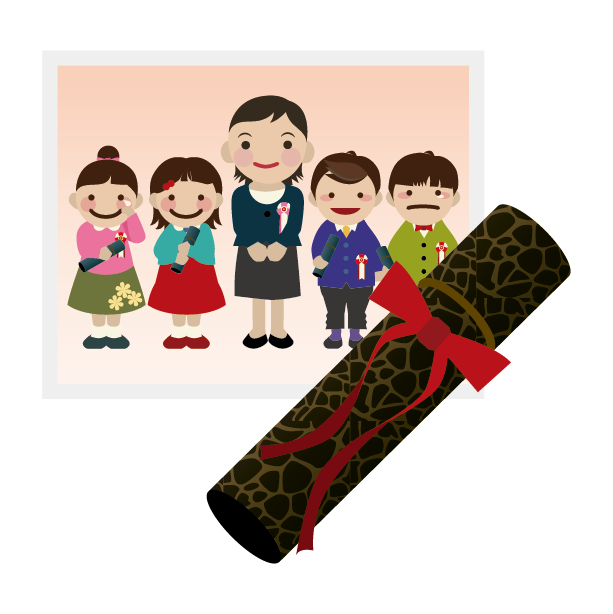 6年間という小学校生活はいかがだったでしょうか？あっという間だったでしょうか？長かったでしょうか？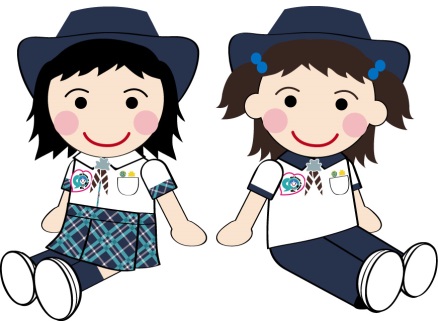 6年間、ともにすごしてきたたくさんのお友達と、たくさんの思い出を胸に中学校では、自分の目標や夢へさらなる一歩が踏み出せますようお祈りしています。ガールスカウト宮城県連盟　　　第　　団　団委員長　　　　　　　　　　平成２９年３月　　日